Billy RoyLife for speed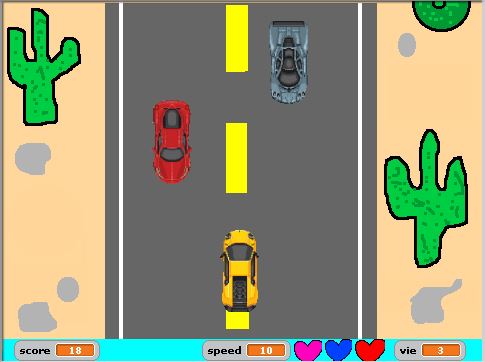 Sun : Tout est gratuit mais tu dois acheter le volant à 80$